Søknadsskjema for konserter/arrangementVi har mottatt forespørsel om konsert, og ber om at skjema og konsertprogram returneres snarest.Arrangement-type: Medvirkende:Kirke: 					Dato: 			Konsertstart klokken: Kirken ønskes åpnet for utøvere klokken: 			Kirken kan stenges klokken: Antall utøvere:				Forventet antall tilhørere: Billettpris voksen: 			Billettpris barn/student/honnør: KontaktinformasjonAnsvarlig arrangør: Fullstendig fakturaadresse: Epostadresse:
Kontaktperson og telefonnummer: 					 Søknad med program må være Bergen domkirke menighet i hende innen 12 uker før konserttidspunkt.Praktiske spørsmål rettes til kantor i den enkelte kirke. Søknaden sendes på epost til:Bergen domkirke, Johanneskirken og Nykirken: Domkantor Kjetil Almenning ka478@kirken.noMariakirken: Kantor Karstein Askeland ka668@kirken.no St. Jakob kirke: kontakt@stjakob.no PrisVed utleie beregnes en grunnpris på 2500 kr, 550 kr pr. time i den avtalte periode kirken er tilgjengelig, samt en prosentsats av billettinntektene. Alternativt kan man inngå avtale om fastpris. Ved større arrangementer kan det bli behov for to kirketjenere. Overtid faktureres 1000 kr pr. time pr. kirketjener. Ansatte og medlemmer av menighetsrådet har fri adgang for to personer til alle konserter. Med forbehold om prisjustering.Billettinntekter og besøkstall (gratis/betalende/medvirkende) må rapporteres senest 1 uke etter konserten. Utlånsregler for bruk av kirkene. Merk spesielt punktet om ansvar for brannvakter. Bergen domkirke – 615 sitteplasser 4 brannvakterMariakirken – 250 sitteplasser 3 brannvakter(190 plasser med fri sikt. Begrenset antall utøvere.)Johanneskirken – 700 sitteplasser 5 brannvakterNykirken – 700 sitteplasser 3 brannvakterSt. Jakob kirke – 250 sitteplasser 3 brannvakterTallene angir begrensning i tillatt solgte billetter.Generell informasjon. I henhold til gjeldende lovverk er det Bergen domkirke menighet som er ansvarlig for utlån/utleie av de ovenfor nevnte kirker. Kirkene kan leies ut til gudstjenester, oppbyggelige møter, kirkelige konserter og andre kirkelige og kulturelle arrangement som faller inn under formålet for bruk av kirkene.Kirkens formål. «Kirken er innviet til bruk for gudstjenester og kirkelige handlinger, og skal gjennom sin bruk tjene til Guds ære og menighetens oppbyggelse». Bruken av kirkene er underlagt biskopens tilsynsmyndighet. Kirkene med tilbehør skal behandles med respekt. Kirkene kan ikke benyttes til kommersielle formål.Programmet. Programmet som skal fremføres må samsvare med kirkens formål, jfr. ovenfor. Dette er nedfelt i § 1 i «Regler for bruk av kirker». I henhold til gjeldende lovverk skal musikk, utenom autoriserte salmer, godkjennes av organist/kantor, og tekster skal godkjennes av sokneprest. Derfor er det viktig å sende inn fullstendig program for at søknaden kan behandles. En vesentlig del av programmet må være av sakral karakter.Andre betingelser og informasjon:Bruk av levende lys må avtales med kirketjener.Leietaker er ansvarlig for at alle medvirkende opptrer på en slik måte at kirkens rom og nære omgivelser ikke blir utsatt for utilbørlig adferd. Det skal ikke drikkes/spises i kirken.Bruk av kirkens musikkutstyr og utstyr som står i kirkene, men tilhører andre, må avklares med kantor og eventuelle eiere.Kirkens kor og området omkring alteret må ikke benyttes til garderobe.Ved bruk av lys- og lydutstyr, må dette avpasses etter kirkens formål. Oppsetting av rigger, master, lyskastere og lignende må ikke forstyrre rommets sakrale og estetiske preg. Gjenstander som hindrer fri sikt mot alterparti er ikke tillatt.Kirken skal ikke mørklegges. En del av kirkens faste lysarrangement skal være tent under hele arrangementet.Eventuelle ekstralys/lyskastere skal stå stille under arrangementet. Ekstra lys skal ikke blinke i takt med musikken.Lydnivået skal ikke være sjenerende høyt. Den tilstedeværende kirkens representant avgjør hva som er sjenerende høyt.Billettsalg kan finne sted i kirkenes våpenhus (ikke i kirkerommet).Låntaker må rydde etter seg og sette alt tilbake på plass. Låntaker må selv skaffe tilstrekkelig vakthold (brannvakter) ved dører/nødutganger. Se minimumsantall for hver kirke øverst på denne siden. Kirketjener vil instruere om prosedyrer i tilfelle brannalarmen løses ut.Låntaker er ansvarlig for skader på inventar og utstyr som tilhører kirkene. Kirkene er utstyrt med brannalarm-anlegg. Dersom brannalarmen utløses må:arrangementet stoppes umiddelbartbrannvaktene åpne alle utgangsdører/rømningsveiersamtlige personer forlate kirkerommetKirkerommet kan ikke tas i bruk igjen før ansvarshavende kirketjener gir beskjed om det. Selvforskyldt brannutrykning vil bli fakturert låntaker. Fri adgang til arrangement. Medlemmene i Menighetsråd og stab har fått utstedt adgangskort med navn, som gir fri adgang til alle arrangement.Merk: Dersom leietaker kansellerer innvilget arrangement mindre enn en måned før gjennomføring, påløper et avbestillingsgebyr på 1000 kr. Det finnes normalt ikke notestativer i kirkene.Klageadgang. Menighetsrådets vedtak kan påklages til Biskopen i Bjørgvin. Biskopens avgjørelse kan ikke påklages. Klageberettiget er foruten søker, ethvert medlem av menighetsrådet, samt andre med rettslig interesse. Fristen for å sende inn klage er tre uker fra det tidspunkt underretningen er kommet frem til den klageberettigede. For øvrig gjelder Forvaltningslovens regler om klage og omgjøring.NB! Det forutsettes at leietaker setter seg inn i leievilkårene og er ansvarlig for at reglementet blir fulgt ved arrangementet.  Med vennlig hilsen Bergen domkirke menighetsråd (2008)Jeg bekrefter at jeg har mottatt og lest regelverk for utleie			Låntakers signatur og datoDette skjemaet returneres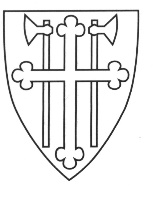 DEN NORSKE KIRKEBergen domkirke menighet
www.kirkemusikkibergen.noBergen domkirkeMariakirkenJohanneskirkenNykirkenSt. Jakob kirke 